法学院 2022 级线上团组织注册指南一、  进入北京共青团网站首页，网址为www.bjyouth.net 点击右下角“立即注册”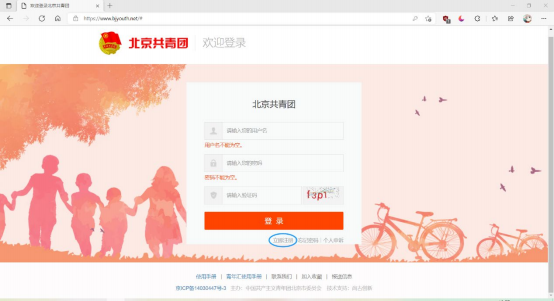 二、  其后按照表格中提供的注册码、用户名、密码、组织名称等填入相关信息，完成注册。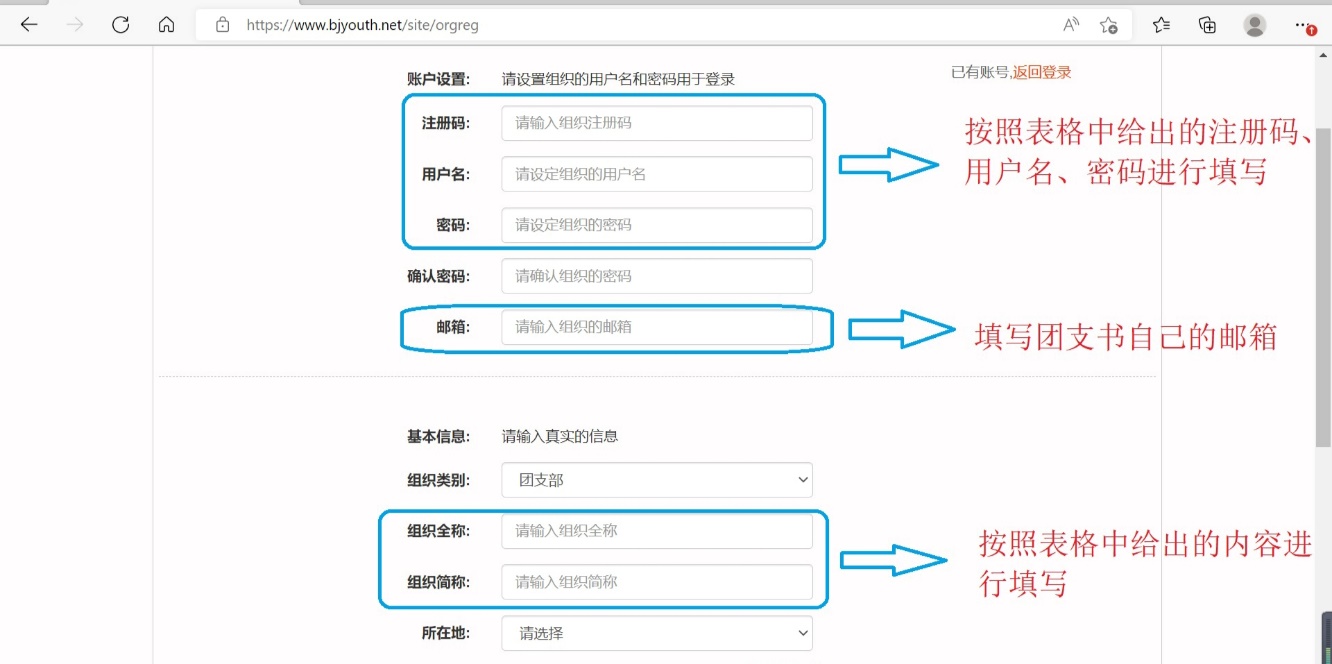 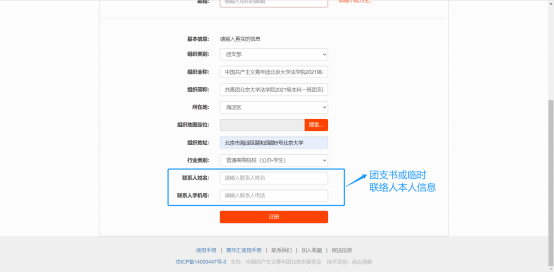 附：新生团组织注册信息班级注册码用户名密码22 级本科 1 班1662192327180	PKULAW202201PKULAW20220122 级本科 2 班1662192327125	PKULAW202202PKULAW20220222 级本科 3 班1662192327064PKULAW202203PKULAW20220322 级本科 4 班1662192327010	PKULAW202204PKULAW20220422 级法本法硕 1班1662192326948	PKULAW202211PKULAW20221122 级法本法硕 2 班1662192326888PKULAW202212PKULAW20221222 级法律硕士（非法学） 1 班1662192326830PKULAW202222PKULAW20222222 级法律硕士（非法学） 2 班1662192326776PKULAW202222PKULAW20222222 级法律硕士（非法学） 3 班1662192326720PKULAW202223PKULAW20222322 级法学硕士 1662192326664PKULAW202231PKULAW20223122 级法学博士1662192326586	PKULAW202241PKULAW202241班级组织全称22 级本科 1 班中国共产主义青年团北京大学法学院 2022 级本科一班团支部22 级本科 2 班中国共产主义青年团北京大学法学院 2022 级本科二班团支部22 级本科 3 班中国共产主义青年团北京大学法学院 2022 级本科三班团支部22 级本科 4 班中国共产主义青年团北京大学法学院 2022 级本科四班团支部22 级法本法硕 1 班中国共产主义青年团北京大学法学院 2022 级法律硕士(法学)一班团支部22 级法本法硕 2 班中国共产主义青年团北京大学法学院 2022 级法律硕士(法学)二班团支部22 级法律硕士（非法学） 1 班中国共产主义青年团北京大学法学院 2022 级法律硕士(非法学)  一班团支部22 级法律硕士（非法学） 2 班中国共产主义青年团北京大学法学院 2022 级法律硕士(非法学)  二班团支部22 级法律硕士（非法学） 3 班中国共产主义青年团北京大学法学院 2022 级法律硕士(非法学)  三班团支部22 级法学硕士 中国共产主义青年团北京大学法学院 2022 级法学硕士团支部22 级法学博士中国共产主义青年团北京大学法学院 2022 级博士团支部班级组织简称22 级本科 1 班共青团北京大学法学院 2022 级本科一班团支部22 级本科 2 班共青团北京大学法学院 2022 级本科二班团支部22 级本科 3 班共青团北京大学法学院 2022 级本科三班团支部22 级本科 4 班共青团北京大学法学院 2022 级本科四班团支部22 级法本法硕 1 班共青团北京大学法学院 2022 级法律硕士(法学)  一班团支部22 级法本法硕 2 班共青团北京大学法学院 2022 级法律硕士(法学)  二班团支部22 级法律硕士 1 班共青团北京大学法学院 2022 级法律硕士(非法学)一班团支 部22 级法律硕士 2 班共青团北京大学法学院 2022 级法律硕士(非法学)二班团支 部22 级法律硕士 3 班共青团北京大学法学院 2022 级法律硕士(非法学)三班团支 部22 级法学硕士共青团北京大学法学院 2022 级法学硕士团支部22 级法学博士共青团北京大学法学院 2022 级博士团支部